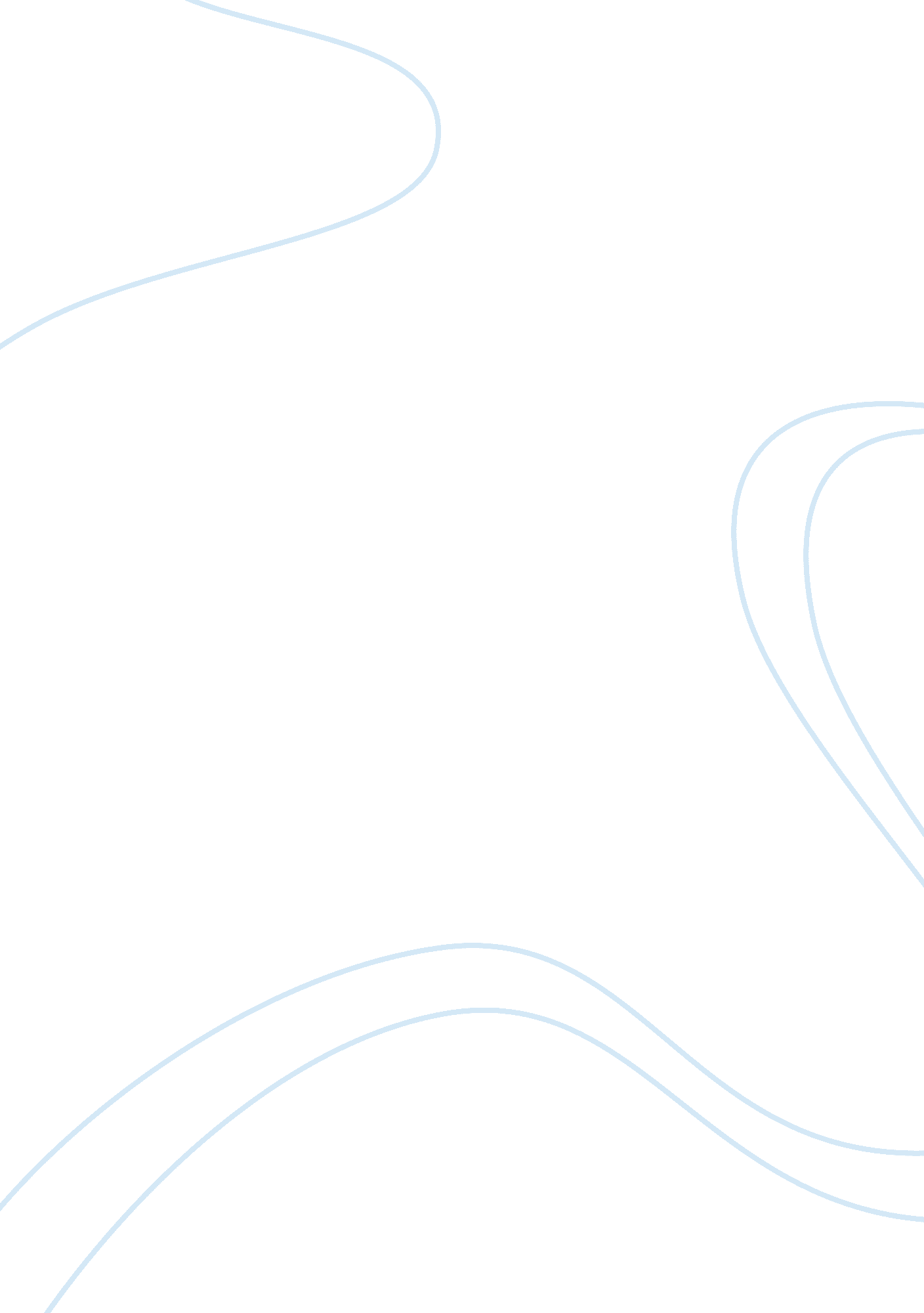 Boyz in the hood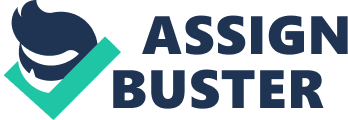 Boyz n the Hood Boyz n the Hood, starring Cuba Gooding, Jr., Laurence Fishburne, and Ice Cube, takes place in South Central, Los Angeles during 1984and 1991. In 1984, the story opens with Tre getting into trouble at school. In response, his mother sends him to live with his father, who eagerly takes on the task of setting his son straight. Tre, while receiving unwavering attention and life lessons from his father, continues to hang out with his troublemaking friends. The scenes in 1984 end with two of Tre’s best friends being led away in handcuffs for stealing. In 1991, the boys are back again, and while Tre is excelling in everything that he sets his mind to, his friends are continuing to make trouble for themselves and for others. Tre is still being cared for by his father, who continues to guide Tre on the right path of life. This task becomes difficult after Tre’s friend, Ricky, is killed by a rival gang, and Tre is eager to seek revenge with the rest of his friends. However, the words of his father stay with him, and Tre returns home while his friends continue their mission. At the end of the movie, Tre and his friend speculate on the condition of the Hood and how America does not care enough to do anything about the continuing problems in the neighborhood. The film ends with an epilogue that states that, of the three friends, Tre is the only one to live to see out the rest of his successful life. There are numerous things that I understood from watching the movie. The first is that sometimes the most gravest issue is the one receiving the least attention. Instead of programs being implemented to help young people at risk, such as those in dangerous living situations, they simply go ignored until they disappear. Unfortunately, problems like these will never be entirely gone from the world. There are still many neighborhoods where the percentages of at-risk children and teenagers are incredibly high. The second and third things that I understood from the movie is the importance of education and family to the well-being and success of a child. Tre, though starting out rough in life, was able to improve as a person because he focused on his education and had the unending support and guidance of his father. These two factors can make the greatest difference in the lives of children and teenagers. 